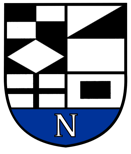 NERINGOS SAVIVALDYBĖS TARYBAŠVIETIMO, KULTŪROS, SPORTO, SOCIALINĖS APSAUGOS, SVEIKATOS IR KURORTO REIKALŲ KOMITETO POSĖDŽIO DARBOTVARKĖ NR.22024-02-02NeringaVadovaudamasis Neringos savivaldybės tarybos veiklos reglamento 23.6.1. ir 23.6.2. punktais, 2024 m. vasario 07 d. 9.00 val. š a u k i a m a s Švietimo, kultūros, sporto, socialinės apsaugos, sveikatos ir kurorto reikalų komiteto posėdis ir sudaroma posėdžio darbotvarkė:Dėl darbotvarkės patvirtinimo.Dėl Neringos savivaldybės 2024–2026 metų strateginio veiklos plano patvirtinimo. (Nr. TP-23 Justas Kazlauskas)Dėl Neringos savivaldybės 2024 metų biudžeto patvirtinimo. (Nr. TP-15 Janina Kobozeva)Dėl Neringos savivaldybės biudžeto apyvartinių lėšų sudarymo ir naudojimo tvarkos aprašo patvirtinimo. (Nr. TP-21 Janina Kobozeva)Dėl Neringos savivaldybės tarybos 2023 m. gegužės 25 d. sprendimo Nr. T1-107 „Dėl Neringos savivaldybės biudžeto sudarymo ir vykdymo tvarkos aprašo patvirtinimo“ pakeitimo. (Nr. TP-22 Janina Kobozeva)Dėl Neringos savivaldybės tarybos 2022 m. rugsėjo 29 d. sprendimo Nr. T1-141 „Dėl viešosios įstaigos Neringos pirminės sveikatos priežiūros centro stebėtojų tarybos sudarymo“ pakeitimo. (Nr. TP-12 Rosita Bazarauskaitė)Dėl Neringos savivaldybės tarybos 2022 m. sausio 13 d. sprendimo Nr. T1-2 „Dėl vietinės rinkliavos už leidimo prekiauti ar teikti paslaugas Neringos savivaldybės tarybos nustatytose viešosiose vietose išdavimą nuostatų patvirtinimo“ pakeitimo. (Nr. TP-14 Medūnė Marija Šveikauskienė)Dėl pritarimo dalyvauti partnerio teisėmis projekte įgyvendinant 2021–2027 metų materialinio nepritekliaus mažinimo programą Lietuvoje. (Nr. TP-20 Audronė Tribulaitė)Dėl Neringos savivaldybės aplinkos apsaugos rėmimo specialiosios programos 2023 metų priemonių vykdymo ataskaitos patvirtinimo. (Nr. TP-16 Renata Jakienė)Dėl Neringos savivaldybės aplinkos apsaugos rėmimo specialiosios programos 2024 metų sąmatos patvirtinimo. (Nr. TP-17 Renata Jakienė)Dėl Neringos savivaldybės turizmo rinkodaros ir komunikacijos strategijos 2023-2030 metams patvirtinimo. (Nr. TP-13 Justas Kazlauskas)Dėl sutikimo perleisti valstybinės žemės sklypo, esančio Purvynės g. 9A, Neringoje. (Nr. TP-19 Violeta Šiaudvytiene)Dėl sutikimo perleisti statinius, adresu Miško g. 6, Neringoje, išdavimo. (Nr. Tp-24 Violeta Šiaudvytiene)Švietimo, kultūros, sporto, socialinės apsaugos, sveikatos ir kurorto reikalų komiteto pirmininkas  Vaidas Venckus	